ORDER OF THE HOLY MASS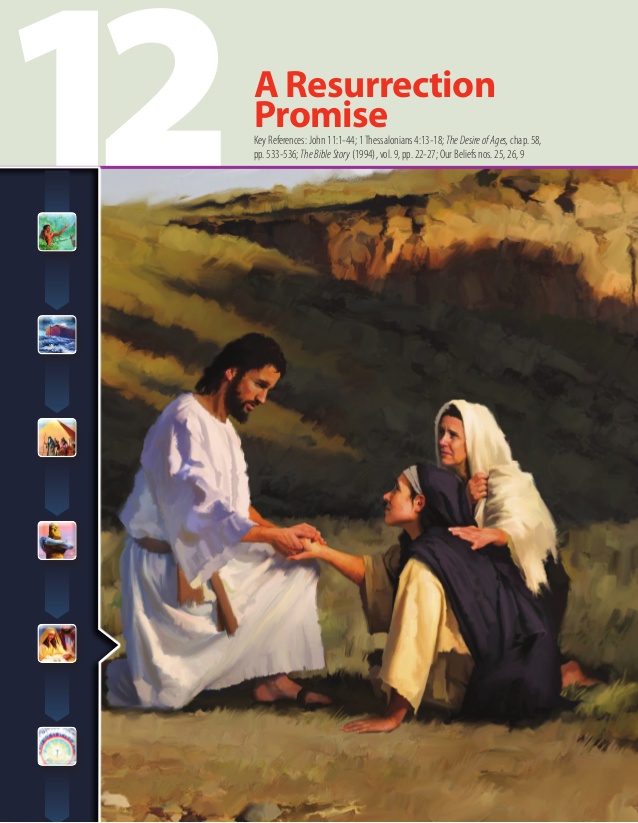 Season of Lent“Proclamation of Profitable Life”The Fifth Sunday in LentMarch 29, 2020BEHOLD THE LAMB(Words and Music By: Dottie Rambo)(C 1979 John T. Benson Publishing Company)Chorus)Behold the Lamb, behold the Lamb!Slain from the foundation of the world.For sinners crucified, O holy sacrifice,Behold the Lamb of God, behold the Lamb!Verse)Crown Him, crown Him, worthy is the Lamb!Praise Him, praise Him, heaven and earth resound. AcclamationPresider:	Bless the Lord Who forgives all our sins;People:	His mercy endures forever.  Amen.Collect for PurityPresider:	Let us pray.Almighty God, to You all hearts are open, all desires known, and from You no secrets are hid. Cleanse the thoughts of our hearts  by the inspiration of Your Holy Spirit, that we may perfectly love You and worthily magnify Your holy Name; through Christ our Lord.All:	Amen.Penitential RiteDecalogueDeacon:	And God spoke all these words: I am the Lord your God, who brought you out of Egypt, out of the land of slavery. You shall have no other gods before Me.People:	Lord, have mercy upon us, and incline our hearts to keep this law.Deacon:	You shall not make for yourself an idol in the form of anything in Heaven above or on the earth beneath or in the waters below. You shall not bow down to them or worship them.People:	Lord, have mercy upon us, and incline our hearts to keep this law.Deacon:	You shall not misuse the Name of the Lord Your God, for the LORD will not hold anyone guiltless who misuses His Name.People:	Lord, have mercy upon us, and incline our hearts to keep this law.Deacon:	Remember the Sabbath day by keeping it holy.People:	Lord, have mercy upon us, and incline our hearts to keep this law.Deacon:	Honor your father and your mother.People:	Lord, have mercy upon us, and incline our hearts to keep this law.Deacon:	You shall not murder.People:	Lord, have mercy upon us, and incline our hearts to keep this law.Deacon:	You shall not commit adultery.People:	Lord, have mercy upon us, and incline our hearts to keep this law.Deacon:	You shall not steal.People:	Lord, have mercy upon us, and incline our hearts to keep this law.Deacon:	You shall not give false testimony against your neighbor.People:	Lord, have mercy upon us, and incline our hearts to keep this law.Deacon:	You shall not covet your neighbor's house, or anything that belongs to your neighbor."People:	Lord, have mercy upon us, and write these Your laws in our hearts.Deacon:	Brethren, let us acknowledge our sins, and so prepare ourselves to celebrate the sacred mysteries.ConfessionAll:	Most merciful God, I confess that I have sinned against You in thought, word, and deed, by what I have done, and by what I have left undone. I have not loved You with my whole heart; I have not loved my neighbor as myself. I am truly sorry and I humbly repent. For the sake of Your Son Jesus Christ, have mercy on me and forgive me; that I may delight in Your will, and walk in Your ways, to the glory of Your Name. Amen.AbsolutionPresider:	Almighty God have mercy on you,  forgive you all your sins through our Lord Jesus Christ, Strengthen you in all goodness, and by the power of the Holy Spirit keep you in eternal life.All:	Amen.Lent HymnETERNAL LORD OF LOVE(Thomas H. Cain; c. Public domain)1) Eternal Lord of love behold Your Church,Walking once more the pilgrim way of Lent;Led by Your cloud by day, by night Your fire:Moved by Your love and toward Your presence bent:Far off yet here - the goal of all desire.2) So daily dying to the way of self,So daily living to Your way of love.We walk the road, Lord Jesus, that You trod;Knowing ourselves baptized into Your death:So, we are dead and live with You in God.3) If dead in You, so in You we arise,You the firstborn of all the faithful dead;And as through stony ground the green shoots break;Glorious in springtime dress of leaf and flower.So, in the Father's glory shall we wake. Collect of the Day			Proper 5th Lent CECPresider:	The Lord be with you.People:	And with your spirit.Presider:	Let us pray.Presider:	Almighty God, You alone can bring into order the unruly wills and affections of sinners. Grant Your people grace to love what You command and to desire what You promise; that, among the swift and varied changes of the world, our hearts may surely there be fixed where true joys are to be found; through Jesus Christ our Lord, Who lives and reigns with You and the Holy Spirit, one God, forever.All:	Amen.Liturgy of the WordFirst ProclamationProclaimer: 	A Proclamation of the Word of God from the book of the Prophet Ezekiel, Chapter Thirty Seven.Ezekiel 37: 1-14 Proclaimer:	The Word of the Lord.People:	Thanks be to God!Responsorial Psalm: Psalm 130Proclaimer: 	Out of the depths I have cried to You, O Lord.People: 	Lord, hear my voice! Let Your ears be attentive to the voice of my supplications.Proclaimer: 	If You, Lord, should mark iniquities, O Lord, who could stand?People: 	But there is forgiveness with You, that You may be feared.Proclaimer: 	I wait for the Lord, my soul does wait, and in His word do I hope.People: 	My soul waits for the Lord more than the watchmen for the morning; indeed, more than the watchmen for the morning.Proclaimer: 	O Israel, hope in the Lord; for with the Lord there is lovingkindness, and with Him is abundant redemption.People: 	And He will redeem Israel from all his iniquities.Gloria Patri	(BCP, Rite II)All:	Glory to the Father, and to the Son, and to the Holy Spirit: As it was in the beginning, is now, and will be forever. Amen.CLEANSE ME(J. Edwin Orr; c. Public domain)1) Search me, O God, and know my heart today;Try me, O Savior, know my thoughts, I pray.See if there be some wicked way in me;Cleanse me from every sin, and set me free.2) I praise Thee, Lord, for cleansing me from sin,Fulfill Thy Word and make me pure within.Fill me with fire, where once I burned with shame;Grant my desire to magnify Thy Name.3) Lord, take my life, and make it wholly Thine,Fill my poor heart with Thy great love divine.Take all my will, my passion, self and pride;I now surrender, Lord, in me abide.4) O Holy Ghost, revival comes from Thee,Send a revival, start the work in me.Thy Word declares Thou wilt supply our needs,For blessing now, O Lord, I humbly plead.Second ProclamationProclaimer: 	A Proclamation of the Word of God from the letter of St. Paul to the Romans, Chapter Eight.Romans 8: 8 – 11   Proclaimer:	The Word of the Lord.People:	Thanks be to God!Gradual VerseProclaimer:	For Christ died for our sins according to the Scriptures, and He was buried, and He was raised on the third day according to the Scriptures.Gradual HymnANCIENT WORDS (Lynn Deshazo; c. Hosanna! Music)1) Holy words long preserved for our walk in this world,They resound with God’s own heart.O, let the ancient words impart.Words of life, words of hope, give us strength, help us cope.In this world where’er we roam, Ancient words will guide us home.Chorus) Ancient words, ever true, changing me and changing you;We have come with open hearts, O, let the ancient words impart.Gospel AcclamationDeacon:	The Lord be with you.People:	And with your spirit.Deacon:	May the Lord be on our  minds, on our  lips, and on our  hearts as we hear  His Holy Gospel.	The Holy Gospel of our Lord Jesus Christ according to Saint John, Chapter Eighteen.People:	Glory to You, Lord Christ!Gospel ProclamationJohn 11: 18 – 27    Deacon: 	The Gospel of the Lord.People: 	Praise to You, Lord Christ!HomilyNicene CreedWe believe in one God, the Father Almighty, Maker of Heaven and earth, and of all things: visible and invisible.And in one Lord, Jesus Christ, the only begotten Son of God, begotten of His Father before all worlds;God of God, Light of Light, very God of very Godbegotten, not made, being of one substance with the Father;by Whom all things were made;Who for us men and for our salvation came down from Heaven;and was incarnate by the Holy Spirit and the Virgin Mary, and was made man;And was crucified also for us under Pontius Pilate;He suffered death and was buried, and rose again on the third day, in accordance with the Scriptures;and ascended into Heaven, and is seated on the right hand of the Father;and He shall come again, with glory, to judge the living and the dead;Whose Kingdom shall have no end.And we believe in the Holy Spirit the Lord, and Giver of Life, Who proceeds from the Father;Who with the Father and the Son together is worshiped and glorified;Who has spoken through the prophets.And we believe one holy catholic and apostolic Church;We acknowledge one baptism for the remission of sins;and we look for the resurrection of the dead, and the life of the world to come. Amen. Prayers of the People	Form I (CEC)Deacon:	With all our heart and with all our mind, let us pray to the Lord, saying, “Lord, have mercy.”Minister:	For the peace from above, for the loving-kindness of God, and for the salvation of our souls, let us pray to the Lord.People:	Lord, have mercy.Minister:	For the peace of the world, for the welfare of the holy Church of God, and for the unity of all peoples, let us pray to the Lord.People:	Lord, have mercy.Minister:	For Bishop Craig, Bishop Ricardo, and Bishop Ariel, and for all the clergy and people, let us pray to the Lord.People:	Lord, have mercy.Minister:	For President Duterte, for the leaders of the nations, and for all in authority, let us pray to the Lord.People:	Lord, have mercy.Minister:	For Metro Manila, for every city and community, and for those who live in them, let us pray to the Lord.People:	Lord, have mercy.Minister:	For seasonable weather, and for an abundance of the fruits of the earth, let us pray to the Lord.People:	Lord, have mercy.Minister:	For the good earth which God has given us, and for the wisdom and will to conserve it, let us pray to the Lord.People:	Lord, have mercy.Minister:	For those who travel on land, on water, or in the air, let us pray to the Lord.People:	Lord, have mercy.Minister:	For the aged and infirm, for the widowed and orphans, and for the sick and the suffering, let us pray to the Lord.People:	Lord, have mercy.Minister:	For the poor and the oppressed, for the unemployed and the destitute, for prisoners and captives, and for all who remember and care for them, let us pray to the Lord.People:	Lord, have mercy.Minister:	For all who have died in the hope of the resurrection, and for all the departed, let us pray to the Lord.People:	Lord, have mercy.Minister:	For deliverance from all danger, violence, oppression, and degradation, let us pray to the Lord.People:	Lord, have mercy.Deacon:	That we may end our lives in faith and hope, without suffering and without reproach, let us pray to the Lord.People:	Lord, have mercy.Minister:	Defend us, deliver us, and in Your compassion protect us, O Lord, by Your grace.People:	Lord, have mercy.Deacon:	In the communion of all the saints, let us commend ourselves, and one another, and all our life, to Christ our God, as we pray our Corporate Petition.Corporate PetitionAlmighty God and King,our dwelling place in all generations,owner of the earth and all it contains:Grant unto us our allotted inheritance, we pray,and the grace to build upon itfacilities in which Your people,being restored in Your imageand ever-growing in love for You,might become a habitation of Your presenceand ministers of Your life,to the glory of Jesus Christ our Lord;Who lives and reigns together with Youand the Holy Spirit, one God,now and forever. Amen.Concluding CollectPresider:	Grant, Sovereign Lord, that all men see and recognize the true light, unmasking the facade of all that is falsely called truth and wisdom.  We ask this through Jesus Christ our Lord.All:	Amen.PeacePresider: 	The peace of the Lord be always with you.People:	And with your spirit.OffertoryBLESSED BE YOUR NAME (Redman)1) Blessed be Your Name in the land that is plentiful,Where the streams of abundance flow,Blessed be Your Name.Blessed be Your Name when I'm found in the desert place,Though I walk in the wilderness, blessed be Your NameEvery blessing You pour out I'll turn back to praise.When the darkness closes in, Lord, still I will say,C)  Blessed be the Name of the Lord,Blessed be Your Name.Blessed be the Name of the Lord,Blessed be Your glorious Name.2) Blessed be Your NameWhen the sun's shining down on me,When the world's all as it should be blessed be Your Name.Blessed be Your Name on the road marked with suffering,Though there's pain in the offering, blessed be Your Name.Every blessing You pour out I'll turn back to praise.When the darkness closes in, Lord, still I will say,BRIDGE) You give and take away, You give and take away.My heart will choose to say, "Lord, blessed be Your Name."WALKING IN THE SPIRITChorus)Walking in the Spirit, abiding in His mercies,In the presence of the Lord is great joy;Walking in the Spirit, abiding in His mercies,At His right hand are pleasures forevermore.Verse)And let the peace of Christ rule and reign in our hearts,Letting His Word richly dwell within us;Teaching one another in psalms and hymns and spiritual songs:Singing with joy in our hearts to the Lord.CODA) At His right hand are pleasures forevermore. (2x)YOUR LOVE IS TO ME1) Your love is to me like an overflowing stream;Your love is to me like an overflowing stream;Reaching out, Lord; reaching out, LordLord, I have Your love, yes, I have Your love.I have Your love to overcome.   (2x)2) Your joy is to me like an overflowing stream;Your joy is to me like an overflowing stream;Reaching out, Lord; reaching out, LordLord, I have Your joy, yes, I have Your joy.I have Your joy to overcome.   (2x)3) Your peace is to me like an overflowing stream;Your peace is to me like an overflowing stream;Reaching out, Lord; reaching out, LordLord, I have Your peace, yes, I have Your peace.I have Your peace to overcome.   (2x)4) Your Word is to me like an overflowing stream;Your Word is to me like an overflowing stream;Reaching out, Lord; reaching out, LordLord, I have Your Word, yes, I have Your Word.I have Your Word to overcome.   (2x)MY SOUL FOLLOWS HARD / LORD, I'M GOING TO LOVE YOUV) My soul follows hard after Thee,Early in the morning will I rise up and seek Thee.And because Thou hast been my help,Under the shadow of Thy wings, I will rejoice.(Repeat)C1) Lord, I'm going to love You, love You, Lord. (2x)Lord, I'm going to love You with all that's in my heart, with all that's in my heart.C2) Lord, I'm going to follow, follow You. (2x)Lord, I'm going to follow You with all that's in my heart, with all that's in my heart.C3) Lord, I'm going to serve You, serve You, Lord. (2x)Lord, I'm going to serve You with all that's in my heart, with all that's in my heart.WITH ALL I AM (Hillsong)1) Into Your hands I commit again,All I am for You Lord;You hold my world in the palm of Your hand,and I'm Yours forever.C) Jesus, I believe in You,Jesus, I belong to You,You're the reason that I live,The reason that I sing.Jesus, I believe in You,Jesus, I belong to You,You're the reason that I live,The reason that I sing with all I am.2) I'll walk with You wherever You go,Through tears and joy I'll trust in You;And I will live in all of Your ways,Your promises forever.BRIDGE)I will worship, I will worship You.I will worship, I will worship You.I will worship, I will worship You.I will worship, I will worship You.Lesser Doxology(Traditional)(Words and Music By: Thomas Ken)(Attributed To Louis Bourgeois)Praise God from Whom all blessings flow,Praise Him all creatures here below;Praise Him above, ye heavenly Host:Praise Father, Son and Holy Ghost!AMEN!Preparation of the GiftsPresider:	Blessed are You Lord, God of all creation. For through Your goodness we have received the bread we offer You: fruit of the earth and work of human hands, it will become the Body of Christ.People:	Blessed be God forever.Presider:	By the mystery of this water and wine may we come to share in the divinity of Christ, who humbled Himself to share in our humanity.Presider:	Blessed are You Lord, God of all creation, for through Your goodness we have received the wine we offer You, fruit of the vine and work of human hands; it will become the Blood of Christ.People:	Blessed be God forever.Presider:	Blessed are You Lord, God of all creation, for through Your goodness we bring these tithes and offerings before You. They will be used in Your church for the work You have set before us and the furthering of Your kingdom.Presider:	Wash me, O Lord, from my iniquity and cleanse me from my sin.Exhortation To Pray (Orate fratres)Presider:	Pray, brothers and sisters, that our sacrifice may be acceptable to God, the Almighty Father.People:	May the Lord accept the sacrifice at your hands for the praise and glory of His name, for our good and the good of all His holy Church.All:	Amen.Great ThanksgivingPresider: 	The Lord be with you.People:	And with your spirit.Presider: 	Lift up your hearts.People:	We lift them up to the Lord.Presider: 	Let us give thanks to the Lord our God.People:	It is right to give Him thanks and praise.Preface					5th Lent CECPresider:	It is truly right and just, our duty and our salvation, always and everywhere to give You thanks, Lord, holy Father, almighty and eternal God.  	For through bodily fasting You restrain our faults, raise up our minds, and bestow both virtue and its rewards, through Christ our Lord.  	Through him the angels praise Your majesty, dominions adore and powers tremble before You. Heaven and the virtues of heaven and the blessed seraphim worship together with exultation. May our voices, we pray, join with theirs in humble praise, as we acclaim:Sanctus Benedictus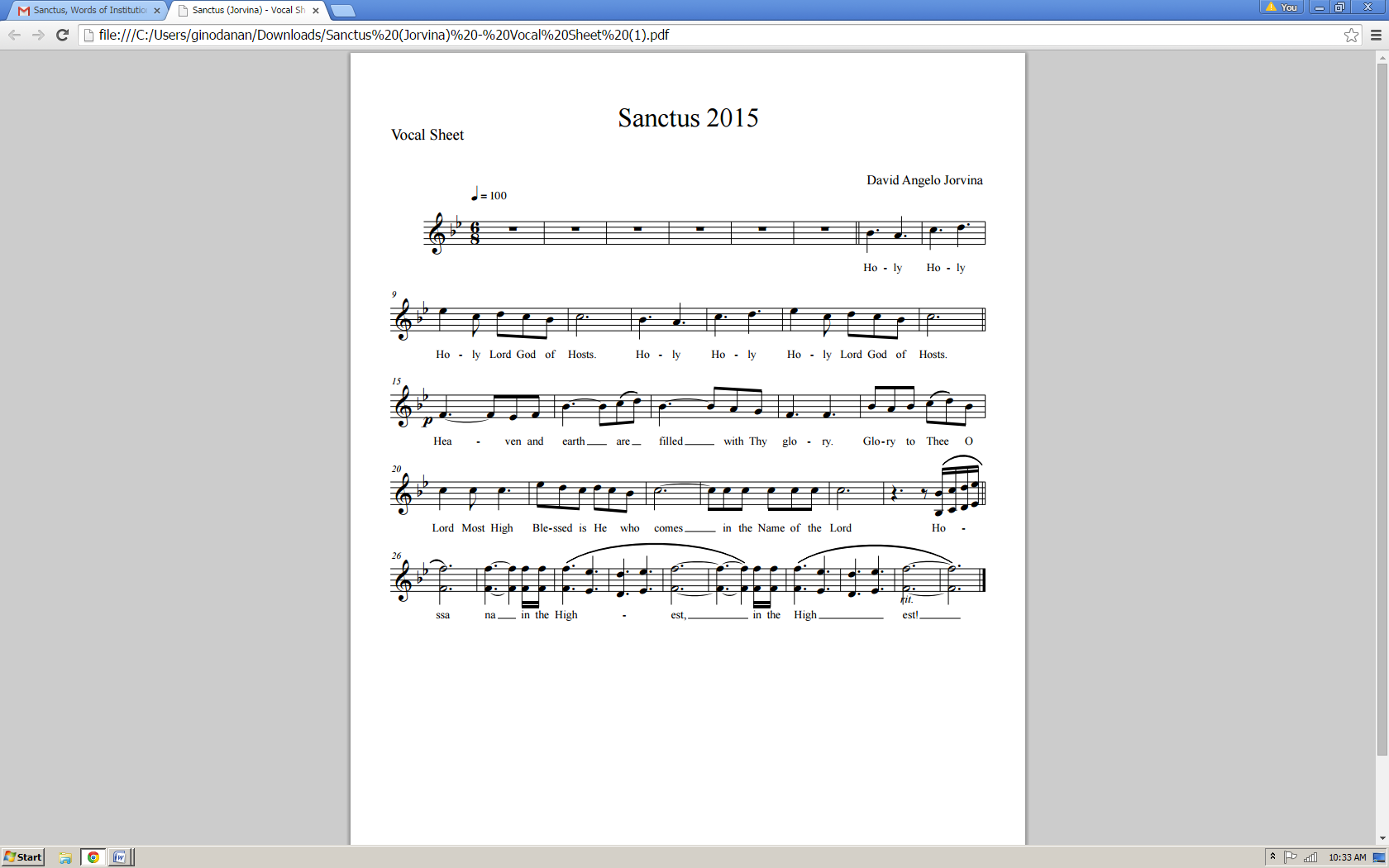 Eucharistic Prayer IV	CECPresider: 	Holy and gracious Father, in Your infinite love You made us for Yourself, and when we had fallen into sin and become subject to evil and death, You, in Your mercy sent Jesus Christ, Your only and eternal Son, to share our human nature, to live and die as one of us, to reconcile us to You, the God and Father of all.He stretched out his arms on the cross and offered himself, in obedience to Your will, a perfect sacrifice for the whole world.EpiclesisPresider: 	And so, Father, we pray that, in Your goodness and mercy, Your Holy Spirit may descend upon us and upon these gifts, sanctifying them and showing them to be holy gifts for Your holy people, the bread of life and the cup of salvation, the  Body and Blood of Your Son, Jesus Christ.AnamnesisPresider: 	On the night He was handed over to suffering and death, our Lord Jesus Christ took bread; and when He had given thanks to You, He broke it, gave it to his disciples, and said,	“Take, eat: this is My body, which is for you; do this in remembrance of Me.” Presider: 	After supper He took the cup of wine, and when He had given thanks, He gave it to them and said:	“Drink this, all of you.  This is My Blood of the New Covenant, which is shed for you and for many for the forgiveness of sins.  Whenever you drink it, do this for the remembrance of Me.” Presider: 	Father, we now celebrate this memorial of our redemption. Recalling Christ’s death and his descent among the dead, proclaiming his resurrection and ascension to Your right hand, and awaiting his coming in glory; and offering to You from the gifts You have given us, this bread and this cup, we give You praise as we proclaim the mystery of faith:Mysterium Fidei All:	Christ has died, Christ is risen, Christ will come again!Oratio Pro EcclessiaPresider: 	Grant that all who share this bread and cup may become one body and one spirit, a living sacrifice to the praise of Your Name.Remember, Lord, Your one holy catholic and apostolic Church, redeemed by the blood of Jesus. Reveal its unity, guard its faith, and preserve it in peace.Remember Craig, our Patriarch, Ricardo our Primate, Ariel our own Bishop, and all who minister in Your church and teach the true faith that comes to us from the apostles.Remember those for whom we now pray: _____Presider: 	And grant that we may find our inheritance with the Blessed Virgin Mary, with Joseph her husband, with patriarchs, prophets, apostles, and martyrs, and all the saints who have found favor with You in ages past. We praise You in union with them and give You glory through Your Son Jesus Christ our Lord.Presider: 	By Him, with Him, and in Him, in the unity of the Holy Spirit, all honor and glory is Yours, almighty Father, now and forever.All:	Amen.Presider:	And now as our Savior Christ taught us, we are bold to pray.THE LORD’S PRAYER(Samuel Thurman)Our Father, Who art in heaven,Hallowed be Thy Name;Thy kingdom come;Thy will be done on earth as it is in heaven.Give us this day our daily bread.And forgive us our trespasses,As we forgive those who trespass against us.And lead us not into temptation.But deliver us from evil.For Thine is the Kingdom and the powerAnd the glory forever, forever, forever, forever.AMEN.Breaking of the BreadLamb of God (Agnus Dei)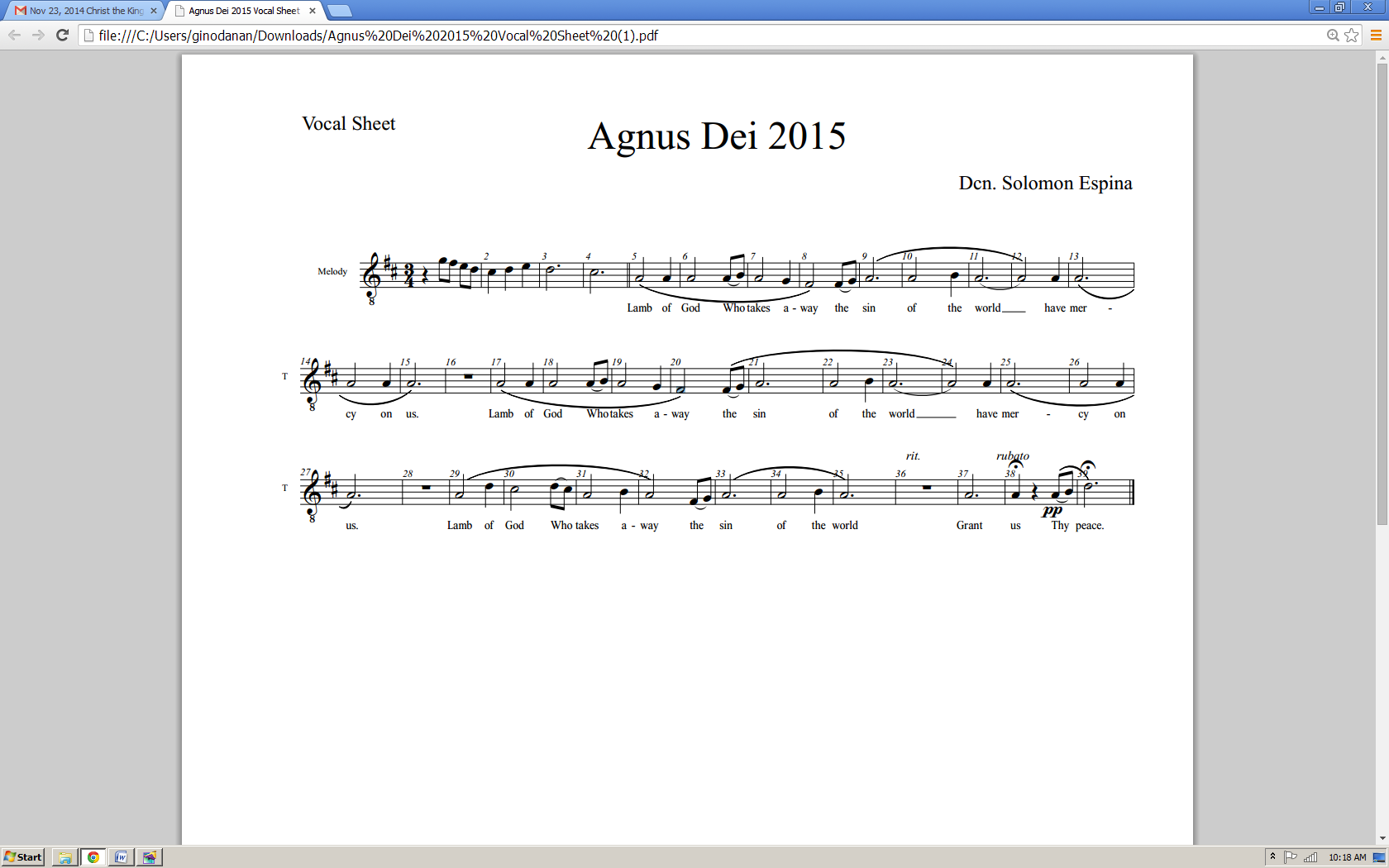 Invitation to CommunionPresider: 	Behold the Lamb of God, behold Him Who takes away the sin of the world. Blessed are those called to the Supper of the Lamb.People: 	Lord, I am not worthy that You should enter under my roof, but say only the word and my soul shall be healed.Presider: 	The gifts of God for the people of God: Take them in remembrance that Jesus died for you, and feed on Him in your hearts with thanksgiving.The Ministration of CommunionWE RECEIVED THE LIVING GODC) We received the living God,And our hearts are full of joy.We received the living God,And our hearts are full of joy.1) He has said: "I am the Bread,Kneaded long to give you life;You who will partake of Me,Need not ever fear to die."2) He has said: "I am the Way,And My Father longs for you;So I come to bring you homeTo be one with Him anew."3) He has said: "I am the Truth;If you follow close to Me,You will know Me in your heart,And My Word shall make you free."4) He has said: "I am the Life,Far from whom nothing can grow,But receive this living bread,And My Spirit you shall know."AMAZING LOVE(Graham Kendrick; c. Make Way Music)1) My Lord, what love is this that paid so dearly;That I, the guilty one may go free.C) Amazing love, O what sacrifice,The Son of God, giv’n for me;My debt He paid and my death He died,That I might live, that I might live.2) And so they watched Him die, despised, rejected;But O the blood He shed flowed for me.3) And now this love of Christ shall flow like rivers;Come wash your guilt away, live again.Post-Communion PrayerPresider:	Let us pray.All:	Almighty and everliving God, we thank You for feeding us with the spiritual food of the most precious Body and Blood of Your Son, our Savior Jesus Christ; and for assuring us in these holy mysteries that we are living members of the Body of Your Son, and heirs of Your eternal kingdom.And now, Father, send us out to do the work You have given us to do, to love and serve You as faithful witnesses of Christ our Lord.To him, to You, and to the Holy Spirit, be honor and glory, now and forever. Amen.BlessingBishop:	The Lord be with you.People:	And with your spirit. Bishop:	Our help is in the Name of the Lord.People:	The maker of heaven and earth.Deacon:	Bow your heads and pray for God’s blessing.Presider:	May He Whose second coming in power and great glory we await make you steadfast in faith, joyful in hope, and constant in love;  and the blessing of God Almighty:  the Father and the Son and the Holy Spirit, be with you now and forever.  Amen.ORBishop:	Remember the Gospel. God was in Christ Jesus reconciling the world to himself, not counting men’s sins against them. God loves you. God has forgiven you.  God is not angry at you. And God will never leave you, nor forsake you. And the blessing of God Almighty, the Father  and the Son  and the Holy Spirit  be with you this day and forever.People:	Amen.RecessionalFOREVER GRATEFUL(Mark Altrogge; c. People of Destiny Music)Chorus)And I’m forever grateful to You.I’m forever grateful for the cross;I’m forever grateful to YouThat You came to seek and save the lost. DismissalDeacon:	Go in peace glorifying the Lord by your life.People:	Thanks be to God.  Amen. 